§3-105.  Proceedings affecting devolution and administration; jurisdiction of subject matterPersons interested in decedents' estates may apply to the register for determination in the informal proceedings provided in this Article and may petition the court for orders in formal proceedings within the court's jurisdiction including but not limited to those described in this Article.  The court has exclusive jurisdiction of formal proceedings to determine how decedents' estates subject to the laws of this State are to be administered, expended and distributed.  The court has concurrent jurisdiction of any other action or proceeding concerning a succession or to which an estate, through a personal representative, may be a party, including actions to determine title to property alleged to belong to the estate, and of any action or proceeding in which property is distributed by a personal representative or its value is sought to be subjected to rights of creditors or successors of the decedent.  [PL 2017, c. 402, Pt. A, §2 (NEW); PL 2019, c. 417, Pt. B, §14 (AFF).]SECTION HISTORYPL 2017, c. 402, Pt. A, §2 (NEW). PL 2017, c. 402, Pt. F, §1 (AFF). PL 2019, c. 417, Pt. B, §14 (AFF). The State of Maine claims a copyright in its codified statutes. If you intend to republish this material, we require that you include the following disclaimer in your publication:All copyrights and other rights to statutory text are reserved by the State of Maine. The text included in this publication reflects changes made through the First Regular and First Special Session of the 131st Maine Legislature and is current through November 1. 2023
                    . The text is subject to change without notice. It is a version that has not been officially certified by the Secretary of State. Refer to the Maine Revised Statutes Annotated and supplements for certified text.
                The Office of the Revisor of Statutes also requests that you send us one copy of any statutory publication you may produce. Our goal is not to restrict publishing activity, but to keep track of who is publishing what, to identify any needless duplication and to preserve the State's copyright rights.PLEASE NOTE: The Revisor's Office cannot perform research for or provide legal advice or interpretation of Maine law to the public. If you need legal assistance, please contact a qualified attorney.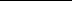 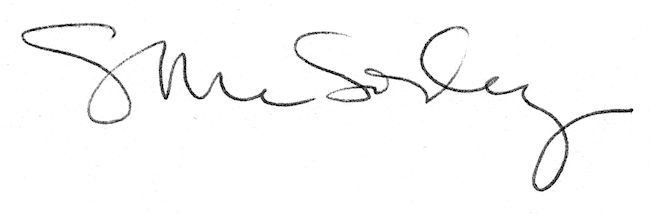 